    บันทึกข้อความ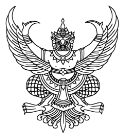 ส่วนราชการ  โรงพยาบาลปรางค์กู่  กลุ่มงานบริหารทั่วไป  งานธุรการ  โทร. 0 4569 7050 ต่อ ๑๐0ที่  ศก ๐๐๓3.๓๐๑/                               วันที่                 เรื่อง   ขออนุมัติไปราชการ (ประชุมชี้แจง/รับมอบนโยบาย/ไปติดต่อราชการตามการสั่งการอื่นๆ) เรียน   ผู้ว่าราชการจังหวัดศรีสะเกษ           ที่มา  ตามที่ ………………………………………..…………………………………………………………………..…………….....      ได้จัดการประชุม เรื่อง....................................................................................................................................................................................................................................................................................................................................ในระหว่างวันที่..........................................ถึงวันที่.............................................รวมเป็นระยะเวลา..................วัน  ณ........................................................................................................................โดยมีวัตถุประสงค์เพื่อ..................................................................................................................................................................................................................................................................................................................................................................นั้น 		ข้อเท็จจริง  1) พระราชกฤษฏีกาค่าใช้จ่ายในการเดินทางไปราชการ พ.ศ. 2526 และแก้ไขเพิ่มเติม พ.ศ. 2553 , ระเบียบกระทรวงการคลังว่าด้วยการเบิกค่าใช้จ่ายในการเดินทางไปราชการ พ.ศ. 2550 และแก้ไขเพิ่มเติม และหนังสือเวียนที่เกี่ยวข้อง2) คำสั่งจังหวัดศรีสะเกษ ที่ 1/2567 ลงวันที่ 2 มกราคม พ.ศ. 2567 การมอบอำนาจของผู้ว่าราชการจังหวัดให้หัวหน้าส่วนราชการในการอนุมัติ อนุญาตให้ข้าราชการ ลูกจ้างประจำ และพนักงานราชการในสังกัดไปประชุมหรือเข้ารับการฝึกอบรม สัมมนา และเดินทางไปราชการในราชอาณาจักร		ข้อพิจารณา 		ในการนี้ จึงขออนุมัติให้ ผู้ที่มีรายชื่อและตำแหน่งดังต่อไปนี้ชื่อ................................................................ตำแหน่ง........................................................ชื่อ................................................................ตำแหน่ง........................................................ชื่อ................................................................ตำแหน่ง........................................................เดินทางไปราชการ      ภายในจังหวัด       นอกเขตจังหวัด เพื่อเข้าร่วมการประชุมตามเรื่องข้างต้น ตั้งแต่       วันที่......เดือน...........................พ.ศ.........ถึงวันที่........เดือน......................พ.ศ. .................. รวมเป็นเวลา.........วัน   ณ......................................................................................................................โดยเบิกค่าใช้จ่ายจาก     เงินบำรุงโรงพยาบาลปรางค์กู่ หรือ    หน่วยงานผู้จัดการประชุม      ในการเดินทางครั้งนี้  ข้าพเจ้าขออนุญาตเดินทางโดย                รถยนต์ส่วนตัว ทะเบียน....................      รถยนต์ส่วนกลางของทางราชการ     รถไฟ    รถโดยสารประจำทาง                 อื่นๆ.......................... โดยอนุโลมตามพระราชกฤษฏีกาค่าใช้จ่ายในการเดินทางไปราชการ ตามพระราชกฤษฏีกาค่าใช้จ่ายในการเดินทางไปราชการ พ.ศ. 2526 และแก้ไขเพิ่มเติม พ.ศ. 2553 , ระเบียบกระทรวงการคลังว่าด้วยการเบิกค่าใช้จ่ายในการเดินทางไปราชการ พ.ศ. 2550 และแก้ไขเพิ่มเติม และหนังสือเวียนที่เกี่ยวข้อง/ข้อเสนอ...-2-		ข้อเสนอ ในการไปราชการครั้งนี้ ข้าพเจ้าได้มอบหมายงานในหน้าที่รับผิดชอบให้กับ  นาง/นางสาว/นาย.........................................ตำแหน่ง.................................ระดับ........................สังกัดงาน..............................................กลุ่มงาน................................................เป็นที่เรียบร้อยแล้ว จนกว่าจะกลับมาปฏิบัติราชการได้ตามปกติ 		จึงเรียนมาเพื่อโปรดพิจารณาอนุมัติ	(………………………………………………………..)……………………………………………………………..- ความเห็นหัวหน้ากลุ่มงาน                                เห็นชอบตามเสนอ โปรดพิจารณาอนุมัติ           ไม่เห็นชอบ เนื่องจาก ............................................................................(………………………………………………………..)……………………………………………………………..- ความเห็นผู้ว่าราชการจังหวัดศรีสะเกษ                                                   อนุมัติ           ไม่อนุมัติ เนื่องจาก ................................................(นายเสกสรรค์    จวงจันทร์)       ผู้อำนวยการโรงพยาบาลปรางค์กู่         ปฏิบัติราชการแทนผู้ว่าราชการจังหวัดศรีสะเกษประมาณการค่าใช้จ่าย :ค่าลงทะเบียน............................................บาท ค่าที่พัก........................................บาท ค่าพาหนะเดินทาง............................บาท ค่าเบี้ยเลี้ยง…………………………………..บาท        รวมเป็นเงิน........................................บาท                                                                                    ผู้ประมาณการ                                          (....................................................)                                     ..................................................................เอกสาร หลักฐานแนบการไปราชการ :หนังสือต้นเรื่อง ฉบับจริง ผ่านระบบสารบรรณ หากสำเนาเอกสาร ต้องลงลายมือชื่อรับรองสำเนาเอกสาร โดยข้าราชการ ทุกแผ่นกรณีเจ้าหน้าที่ต่าง กลุ่มงาน  ให้แยกยื่นไม่ต้องระบุเลขที่ และวันที่  บนหัวหนังสือ (งานธุรการ จะเป็นผู้ออกเอง)ให้เสนอผ่านหัวหน้ากลุ่มงาน แล้วนำส่งงานธุรการให้ยื่นก่อนการเดินทางไปราชการ อย่างน้อย 3 วันทำการกรณี รพ.ไม่สามารถจัดยานพาหนะ ให้ได้ หากประสงค์จะนำรถยนต์ส่วนตัวไปราชการ และเบิกชดเชยค่าน้ำมันเชื้อเพลิง ให้แนบเอกสาร “ขออนุมัติใช้รถยนต์ส่วนตัวในการเดินทางไปราชการ”และการแสดงระยะทางของกรมทางหลวง ทุกครั้ง ทั้งนี้ให้เบิกจ่ายโดยประหยัด ตามระยะทางจริง และตามระเบียบ ให้กรอกข้อมูลให้ครบถ้วน 